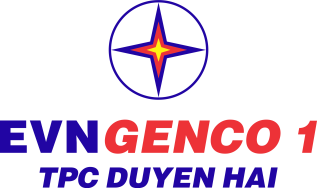 Vào đêm 14/12/2019, tại khu Quản lý vận hành Công ty Nhiệt điện Duyên Hải sẽ diễn ra Chương trình văn nghệ “Nghĩa tình Duyên Hải” do Tổng công ty Phát điện 1/Công ty Nhiệt điện Duyên Hải phối hợp Tổng công ty Đông Bắc tổ chức thực hiện. Chương trình bắt đầu lúc 17h00 và kết thúc lúc 21h00 cùng ngày.Tại Chương trình sẽ trao tặng 80 phần quà cho Mẹ Việt Nam anh hùng, gia đình chính sách có hoàn cảnh khó khăn, gia đình nghèo và phần quà cho 180 học sinh, sinh viên nghèo vượt khó tại khu vực xã Dân Thành (thị xã Duyên Hải) và xã Đông Hải (huyện Duyên Hải). Tổng trị giá học bổng và phần quà trên 280.000.000 đ, do Tổng Công ty phát điện 1 và Tổng Công ty Đông Bắc đóng góp.Đến dự chương trình có đại diện Lãnh đạo tỉnh Trà Vinh; Lãnh đạo Tổng công ty Phát điện 1; Tổng công ty Đông Bắc; Lãnh đạo UBND thị xã Duyên Hải, UBND huyện Duyên Hải, các cơ quan ban, ngành thị xã, huyện; Lãnh đạo UBND hai xã Dân Thành và xã Đông Hải; Lãnh đạo các đơn vị trực thuộc Tổng Công ty phát điện 1; Lãnh đạo và CBCNV Công ty Nhiệt điện Duyên Hải; các Mẹ Việt Nam anh hùng, gia đình chính sách có hoàn cảnh khó khăn, gia đình nghèo, các sinh viên, học sinh trên địa bàn thị xã Duyên Hải và huyện Duyên Hải; các cơ quan báo chí: Báo Thanh niên, Báo Đại biểu Nhân dân, Báo Trà Vinh, Đài Truyền hình Nhân dân, Đài Phát thanh - Truyền hình Trà Vinh, Đài Truyền thanh thị xã Duyên Hải, Đài Truyền thanh huyện Duyên Hải.Chương trình văn nghệ “Nghĩa tình Duyên Hải” do Tổng công ty Phát điện 1/Công ty Nhiệt điện Duyên Hải phối hợp Tổng công ty Đông Bắc tổ chức là một chương trình mang ý nghĩa chính trị - xã hội sâu sắc, nhằm thể hiện sự quan tâm của Ban Lãnh đạo Tổng công ty, Công ty dành cho các đối tượng gia đình chính sách, học sinh, sinh viên nghèo; thể hiện truyền thống, đạo lý uống nước nhớ nguồn của dân tộc Việt Nam ta đối với các mẹ Việt Nam Anh hùng, các gia đình chính sách, gia đình có công với cách mạng cũng như chia sẽ, giúp đỡ các gia đình có hoàn cảnh khó khăn trên địa bàn xã Dân Thành, xã Đông Hải; đồng thời giúp đỡ cho thanh niên, học sinh, sinh viên nghèo yên tâm học tập, hạn chế số học sinh, sinh viên nghèo bỏ học giữa chừng và động viên cổ vũ các em có tinh thần hăng hái trong học tập, ra sức phấn đấu cùng nhau thi đua để học tập tốt hơn.Dự án Trung tâm điện lực Duyên Hải có tổng công suất khoảng 4.400 MW, gồm 04 nhà máy nhiệt điện đốt than công nghệ tuabin ngưng hơi truyền thống và cảng than lớn nhất ĐBSCL hiện nay, với tổng vốn đầu tư hơn 5 tỷ USD. Trung tâm Điện lực Duyên Hải có tổng diện tích 878,91 ha, được xây dựng tại ấp Mù U, xã Dân Thành, huyện Duyên Hải, tỉnh Trà Vinh, cách trung tâm TP. Trà Vinh khoảng 45 km về hướng Đông Nam và cách Tp. Hồ Chí Minh 250 km.           Hiện tại, Công ty Nhiệt điện Duyên Hải được Tổng Công ty phát điện 1 giao quản lý vận hành nhà máy nhiệt điện Duyên Hải 1, nhà máy nhiệt điện Duyên Hải 3 với tổng công suất 2.490 MW và sắp tới sẽ tiếp nhận thêm nhà máy nhiệt điện Duyên Hải 3 mở rộng với công suất 688 MW. Nhà máy nhiệt điện Duyên Hải 1 được đưa vào vận hành thương mại từ tháng 01/2016, nhà máy nhiệt điện Duyên Hải 3 được đưa vào vận hành thương mại từ tháng 3/2017. Đến ngày 10/12/2019, tổng sản lượng điện đạt được của các nhà máy nhiệt điện Duyên Hải 1 và nhà máy nhiệt điện Duyên Hải 3 là 15.101 triệu kWh, hoàn thành 100% kế hoạch năm 2019. Trong 11 tháng đầu năm 2019, Công ty Nhiệt điện Duyên Hải đóng góp vào ngân sách địa phương 864,6 tỷ đồng và nộp thuế GTGT hàng nhập khẩu và bảo vệ môi trường than nhập khẩu DH3 457,7 tỷ đồng (nộp cho Chi cục thuế tỉnh Vĩnh Long).THÔNG TIN LIÊN HỆ:Công ty Nhiệt điện Duyên Hải Địa chỉ: Ấp Mù U, xã Dân Thành, thị xã Duyên Hải, tỉnh Trà VinhĐiện thoại: 0294 3923222Đầu mối liên hệ: Ông Nguyễn Văn Đô – Phó Chánh Văn phòng, 0966700579.